Redpaw Local Delivery Price ListWe deliver to the following postcodes, PL1 to PL21, EX7, EX6, EX2, All TQ postcodes. If you live outside these areas and would like to set up a regular order please email us and we will let you know if we can help.To order simply email your order to redpawproducts@yahoo.co.uk or message us on our Facebook page @RedpawProducts Raw CompletesRaw Freeflow MincesRaw 80/10/10Raw EconomyCodeProduct DetailSizePrice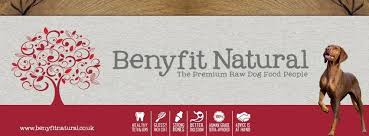 BNBT1Benyfit Natural Beef & Tripe1kg£4.40BNBT5Benyfit Natural Beef & Tripe500g£2.35BNCT1Benyfit Natural Chicken & Tripe1kg£4.10BNCT5Benyfit Natural Just Lamb’s Tripe1kg£3.60BNPRVT1Benyfit Natural Prem Rabbit/Venison/Turkey1kg£5.15BNPRVT5Benyfit Natural Prem Rabbit/Venison/Turkey500g£2.65BNSB1Benyfit Natural Succulent Beef1kg£4.40BNSB5Benyfit Natural Succulent Beef500g£2.35BNTT1Benyfit Natural Tasty Turkey1kg£3.65BNTT5Benyfit Natural Tasty Turkey500g£2.10BNTC1Benyfit Natural Tender Chicken1kg£4.10BNTC5Benyfit Natural Tender Chicken500g£2.10BN8P1Benyfit Natural 80/10/10 Pheasant 1kg£4.90BN8P5Benyfit Natural 80/10/10 Pheasant500g£2.55BN8V1Benyfit Natural 80/10/10 Venison1kg£5.75BN8V5Benyfit Natural 80/10/10 Venison500g£3.00BN8G1Benyfit Natural 80/10/10 Goat1kg£5.15BN8G5Benyfit Natural 80/10/10 Goat500g£2.70BN8MG1Benyfit Natural 80/10/10 Mixed Game1kg£5.65BN8MG5Benyfit Natural 80/10/10 Mixed Game500g£2.95BN8B1Benyfit Natural 80/10/10 Beef1kg£4.90BN8B5Benyfit Natural 80/10/10 Beef500g£2.55BN8T1Benyfit Natural 80/10/10 Turkey1kg£4.20BN8T5Benyfit Natural 80/10/10 Turkey500g£2.20BN8C1Benyfit Natural 80/10/10 Chicken1kg£4.20BN8C5Benyfit Natural 80/10/10 Chicken500g£2.20BN8D1Benyfit Natural 80/10/10 Duck1kg£4.35BN8D5Benyfit Natural 80/10/10 Duck500g£2.35BN8L1Benyfit Natural 80/10/10 Lamb1kg£5.10BN8L5Benyfit Natural 80/10/10 Lamb500g£2.85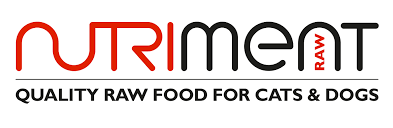 NBBNutriment Boneless Beef500g£2.00NCKNutriment Chicken500g£1.70NCLNutriment Chicken & Lamb500g£2.45NTKNutriment Turkey500g£1.80NLBNutriment Lamb500g£2.95NTSNutriment Turkey & Salmon500g£2.15NRANutriment Rabbit 500g£5.25NRTNutriment Rabbit & Turkey500g£4.00NSANutriment Salmon500g£2.05NDUNutriment Duck500g£2.05NVCNutriment Venison & Chicken500g£3.20NWFNutriment Weaning Formula500g£1.90NPFNutriment Puppy Formula (from 6wks)500g£1.95NBB14Nutriment Boneless Beef1.4kg£4.90NCK14Nutriment Chicken1.4kg£3.80NCL14Nutriment Chicken & Lamb1.4kg£5.95NTK14Nutriment Turkey1.4kg£3.80NLB14Nutriment Lamb1.4kg£6.95NTS14Nutriment Turkey & Salmon1.4kg£5.35NRA14Nutriment Tripe1.4kg£4.90NSA14Nutriment Salmon1.4kg£5.15NDU14Nutriment Duck1.4kg£5.15NPF14Nutriment Puppy Formula (from 6wks)1.4kg£4.90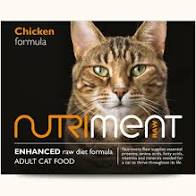 NCATBNutriment Cat Beef Formula Adult500g£2.75NCATCNutriment Cat Chicken Formula Adult500g£2.75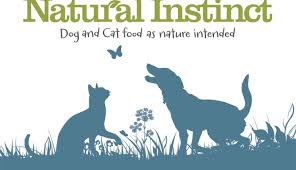 NICNatural Instinct Working Dog Chicken1kg£2.65NITNatural Instinct Working Dog Turkey1kg£2.85NIDNatural Instinct Working Dog Duck1kg£3.05NIBCNatural Instinct Working Dog Beef & Chicken1kg£3.25NISCNatural Instinct Working Dog Salmon & Chick1kg£3.25NICTNatural Instinct Working Dog Chicken & Tripe1kg£3.20NIPNatural Instinct Working Dog Puppy1kg£3.20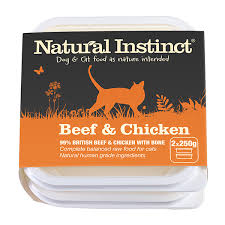 NICBCNatural Instinct Cat Beef & Chicken2x250g£3.55NICLCNatural Instinct Cat Lamb & Chicken2x250g£3.55NICBCNatural Instinct Country Banquet Cat Chicken2x250g£3.55NICBTNatural Instinct Country Banquet Cat Turkey2x250g£3.64NICBFNatural Instinct Country Banquet Cat Fish2x250g£4.25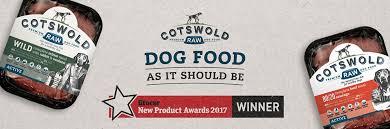 CC1Cotswold Chicken 80/20 Complete1kg£3.85CC5Cotswold Chicken 80/20 Complete500g£2.05CBT1Cotswold Beef & Tripe 80/20 Complete1kg£4.75CBT5Cotswold Beef & Tripe 80/20 Complete500g£2.55CB1Cotswold Beef 80/20 Complete1kg£4.75CB5Cotswold Beef 80/20 Complete500g£2.55CL1Cotswold Lamb 80/20 Complete1kg£4.95CL5Cotswold Lamb 80/20 Complete500g£2.75CT1Cotswold Turkey 80/20 Complete1kg£3.95CT5Cotswold Turkey 80/20 Complete500g£2.15CWDV1Cotswold Wild Range Duck & Venison 80/201kg£5.95CWDV5Cotswold Wild Range Duck & Venison 80/20500g£3.95CWRV1Cotswold Wild Range Rabbit & Venison 80/201kg£5.95CWRV5Cotswold Wild Range Rabbit & Venison 80/20500g£3.95CP1Cotswold Puppy 80/20 Complete Chicken1kg£4.25CP5Cotswold Puppy 80/20 Complete Chicken500g£2.25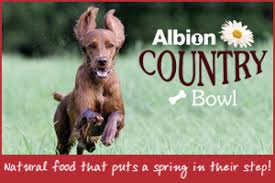 ACAAlbion Country Bowl Complete Adult Chicken454g£2.05ACPAlbion Country Bowl Complete Puppy454g£2.05APBAlbion Country Bowl Premium Beef454g£1.53APBTAlbion Country Bowl Premium Beef & Tripe454g£1.53APDAlbion Country Bowl Premium Duck454g£2.00APLFAlbion Country Bowl Premium Lamb Feast454g£1.89APMFAlbion Country Bowl Premium Meaty Feast454g£1.89APRAlbion Country Bowl Premium Rabbit454g£2.26APSTAlbion Country Bowl Premium Salmon & Tripe454g£2.00APVCAlbion Country Bowl Premium Venison/Chicken454g£2.26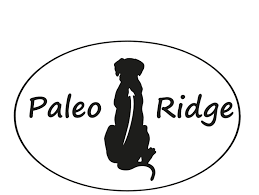 PRTFPaleo Ridge Paleo Plus Turkey & Fish500g£2.90PRSTPaleo Ridge Paleo Plus Surf & Turf500g£3.20PRTCPaleo Ridge Paleo Plus Totally Chicken500g£2.99PRTDPaleo Ridge Paleo Plus Totally Duck500g£3.20PRPAPaleo Ridge Paleo Plus Pork & Apple500g£3.05PRLMPaleo Ridge Paleo Plus Lamb & Mint500g£2.90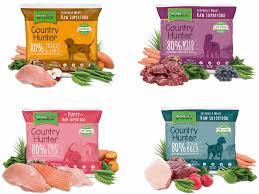 CHRNDCountry Hunter (CH) Raw Nuggets Duck1kg£4.59CHRNTGCH Raw Nuggets Turkey & Goose1kg£4.59CHRNBCH Raw Nuggets Grass Fed Beef1kg£4.59CHRNTCH Raw Nuggets Farm Reared Turkey1kg£4.59CHRNCSCH Raw Nuggets Chicken & Salmon1kg£4.59CHRNLCH Raw Nuggets British Lamb1kg£4.99CHRNRCH Raw Nuggets Full Flavoured Rabbit1kg£5.99CHRNVCH Raw Nuggets Wild Venison1kg£5.99CHRNPTFCH Raw Nuggets Puppy Turkey & Fish1kg£4.59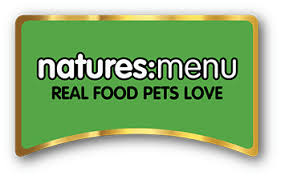 NMCNatures Menu (NM) Raw Nuggets Chicken1kg£3.89NMADSNM Raw Nuggets (Active) Duck & Salmon1kg£3.89NMBNM Raw Nuggets (Banquet) 1kg£3.89NMSCFNM Raw Nuggets (Senior) Chicken & Fish1kg£3.89NMCTNM Raw Nuggets Chicken & Tripe1kg£3.89NMLCNM Raw Nuggets Lamb & Chicken1kg£3.89NMBNM Raw Nuggets Beef1kg£3.89NMPNM Raw Nuggets Puppy Chicken & Salmon1kg£3.89CodeProduct DetailSizePriceNMFTNatures Menu Freeflow Mince Tripe2kg£6.19NMFBNatures Menu Freeflow Mince Beef2kg£6.79NMFCTNatures Menu Freeflow Mince Chicken & Tripe2kg£6.19NMFLCNatures Menu Freeflow Mince Lamb & Chicken2kg£6.19NMFCNatures Menu Freeflow Mince Chicken2kg£5.49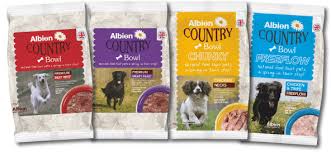 AFBAlbion Country Bowl Freeflow Beef2kg£7.35AFCAlbion Country Bowl Freeflow Chicken2kg£6.50AFCTAlbion Country Bowl Freeflow Chicken & Tripe2kg£6.76AFLAlbion Country Bowl Freeflow Lamb2kg£6.76AFTAlbion Country Bowl Freeflow Tripe2kg£7.35CodeProduct DetailSizePrice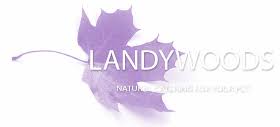 L8CLandywoods 80/10/10 Chicken454gL8DLandywoods 80/10/10 Duck454gL8BLandywoods 80/10/10 Beef454gL8TLandywoods 80/10/10 Turkey454g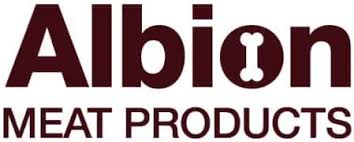 A8BCAlbion 80/10/10 Beef & Chicken454gCodeProduct DetailSizePriceEABAlbion Beef454g£1.10EALAlbion Lamb454g£1.10EABTAlbion Beef & Tripe454g£1.10EACTAlbion Chicken & Tripe454g£1.10EATRAlbion Tripe454g£1.10EACAlbion Chicken454g£1.10EATUAlbion Turkey454g£1.10EAEMAlbion Economy Mix454g£1.10EAEM24Albion Economy Mix 24 x 454g1 box22.99EARED10Albion Red Meat Selection 10 x 454g-10.50EAW10Albion White Meat Selection 10 x 454g -10.50EARW40Albion Red & White Selection 40 x 454g-40.00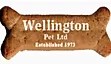 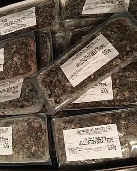 EWBWellington Beef454g£1.10EWBTWellington Beef & Tripe454g£1.10EWLWellington Lamb454g£1.10EWTWellington Tripe454g£1.10EWMSWellington Mixed Selection 10 x 454g-10.50ELWSLandywoods DIY White Meat Selection 454g10pk10.50ELRSLandywoods DIY Red Meat Selection 454g10pk10.50EWRWSLandywoods DIY Red/White Selection 454g40pk40.00EAWLMIXAlbion/Wellington/Landwoods Mixed Box40pk40.00